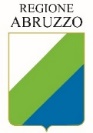 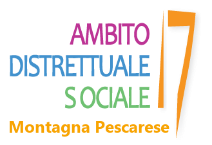 Spett.le Ufficio di Piano ECAD 17Via Salvo D’Acquisto, 165024 ManoppelloOggetto: Erogazione di Buoni servizio (Voucher) a sostegno delle famiglie per la frequenza o attivazione di servizi educativi e/o servizi di cura (Piano Famiglia 2023)Il/1a sottoscritto/a______________________________  nato/a a  ___________________________ il ____________ e residente a _____________________________ via _______________________cap ________________ Cittadinanza _____________________ C.F. ________________________Tel______________Pec______________________E_mail________________________________CHIEDEdi accedere all'Erogazione di Buoni Servizio (Voucher) a sostegno delle famiglie (Piano Famiglia 2023) per l'acquisto dei seguenti servizi:  Servizi per la prima infanzia (Asilo nido, servizi educativi); Ludoteca prima infanzia e seconda infanzia (da 6 a 72 mesi); Servizi integrativi al Nido (Spazio bambini da 0 a 36 mesi – Centro per bambini e famiglie da 0 a 36 mesi); Buoni servizio baby sitter; Servizi educativi di cura e custodia di minori con età fino a 14 anni (18 anni non compiuti nel caso di minori disabili o con difficoltà di apprendimento); Servizi di cura e la custodia di anziani in carico alle famiglie o non autosufficienti; Altri servizi compatibili con l’Avviso Pubblico.A tal fine, consapevole delle sanzioni penali, nel caso di dichiarazioni non veritiere e di uso di atti falsi, richiamate dall'art. 76 del DPR n.445 del 28/02/2000 e smi.DICHIARA di essere cittadino/a italiano/a o di uno Stato membro dell'Unione Europea o di una Nazione nonfacente parte dell'Unione Europea in possesso di regolare permesso di soggiorno almeno da due anni; di essere residente nel Comune di ________________________________________; di avere un nucleo familiare di N. ________ persone; di avere N. ___________ figli minori a carico conviventi di età compresa tra 0 a 3 anni, ancheadottati e/o in affido; di avere nel proprio nucleo familiare N. ________ componenti di età compresa tra 4 e 18 anni non compiuti o componenti disabili; di avere il seguente reddito ISEE (in corso di validità) ______________________ nucleo familiare monoparentale ❑ SI ❑ NO di aver preso visione e di accettare tutte le condizioni previste dall’Avviso Pubblico per l'erogazione di Buoni servizio (Voucher) a sostegno delle famiglie (Piano Famiglia 2023); di aver letto e compreso l'informativa, ai sensi e per gli effetti del D.Lgs. 196/03 e del GDPR UE 2016/679, relativa alla protezione dei dati personali.Allegati:1. Copia della certificazione ISEE aggiornata all'ultima dichiarazione fiscale;2. Copia fotostatica di un documento di identità in corso di validità;3. Autocertificazione del nucleo familiare;4. Eventuali documenti attestanti il possesso dei requisiti richiesti.Il/La sottoscritta dichiara di essere consapevole di quanto previsto dagli articoli 75 e 76 del D.P.R 445 / 2000 sulla responsabilità penale cui può andare incontro in caso di dichiarazioni mendaci, nonché sulla decadenza dei benefici eventualmente conseguenti al provvedimento emanato sulla base delle dichiarazioni non veritiere, ai sensi e per gli effetti di cui agli adt. 46 e 47 del medesimo D.P.R. 445 / 2000.Dichiara, inoltre, di essere informato, ai sensi e per gli effetti di cui all'art. 10 del D.Lgs 196/2003, che i dati personali raccolti saranno trattati, in forma scritta e/o su supporto magnetico, elettronico o telematica, esclusivamente nell'ambito del procedimento per il quale la presente dichiarazione viene resa. Inoltre il conferimento dei dati è necessario per la determinazione del contributo e l'eventuale rifiuto a fornirli o ad acconsentire il loro successivo trattamento, comporta l'impossibilità da parte dell'Ente di dar corso alla domanda.    ____________________________________________ lì ____________________                                                                                                 Il/La Dichiarante                                                                      _________________________________________                               Autocertificazione Nucleo Familiare    ____________________________________________ lì ____________________                                                                                                 Il/La Dichiarante                                                                      _________________________________________                               Nome e cognomeLuogo e data di nascitaGrado di parentela